ГКУ ВО 5 отряд ПС филиал-ПЧ № 88О мерах пожарной безопасности в весенне-летний пожароопасный периодНаступление весенне-летнего пожароопасного периода всегда отмечается резким ростом пожаров, связанных с выжиганием сухой растительности. Повсеместно вдоль автомобильных дорог, на лугах, осуществляется выжигание сухой травы. На полях сжигается стерня, пожнивные остатки, разводятся костры и сжигается мусор как на территории, прилегающей к домовладениям граждан, так и на объектах различной форм собственности. Весенние палы становятся обыденностью, как для хозяйств, так и для владельцев личных приусадебных участков.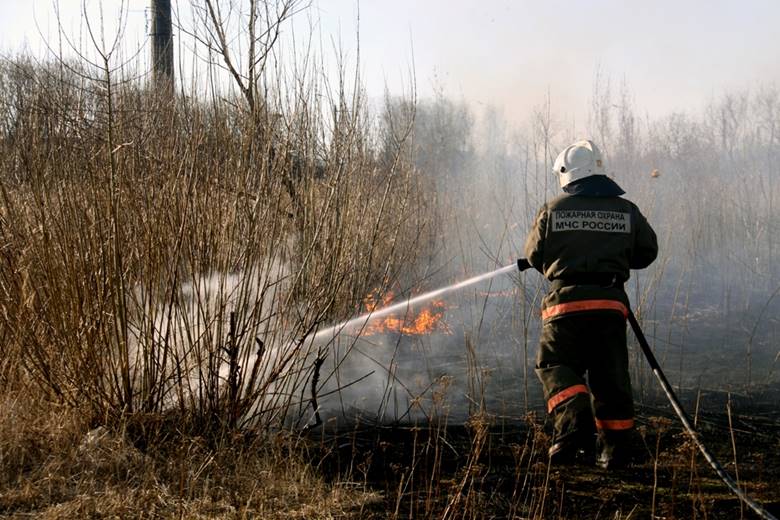 Существует ошибочное мнение, что жечь весной прошлогоднюю траву полезно для природы и что после палов зелень растет лучше. В действительности, нет ничего более вредного для природы, чем огонь. Конечно, через некоторое время после палов сквозь черноту пожарища начинает пробиваться зелень, но здесь уже не увидишь прежнего разнотравья. А вот многолетние сорняки с мощной развитой корневой системой легко переносят палы и потом захватывают большие освободившиеся территории.С наступлением весны люди спешат привести в порядок свои владения и прилегающую территорию, при этом, забыв о требованиях пожарной безопасности, сжигают бытовой мусор и сухую растительность, не задумываясь о том, что могут причинить вред не только своему имуществу, но и рискуют получить серьезные травмы и потерять самое дорогое – жизнь.В соответствии с Правилами противопожарного режима в Российской Федерации необходимо обеспечивать своевременную очистку территорий от горючих отходов, мусора, тары, опавших листьев и сухой травы. Не допускается сжигать отходы и тару в местах, находящихся на расстоянии менее 50 метров от зданий и сооружений. Также запрещается на территориях поселений устраивать свалки горючих отходов. На период устойчивой сухой, жаркой и ветреной погоды, а также при введении особого противопожарного режима на территориях поселений вводится запрет на разведение костров, проведение пожароопасных работ на определенных участках, на топку печей, кухонных очагов и котельных установок. Не загромождайте проезды и противопожарные разрывы между зданиями строительными и другими горючими материалами, это воспрепятствует проезду пожарной техники.В частных домах мусор, который невозможно как-либо использовать, следует собрать в контейнер и увезти на специально оборудованную мусорную площадку, а около дома на весь весенний и летний период необходимо обеспечить наличие емкости (бочки) с водой или огнетушителя.Если около вашего дома горит мусор или сухая трава, попробуйте потушить огонь самостоятельно, забив его ветками, засыпав землей, залив водой.При обнаружении возгорания немедленно сообщите в пожарную охрану по телефону «01», «101» или «112», точно назвав адрес места происшествия.К сожалению, как показывает практика, в ряде случаев пожары обусловлены и  недостаточной культурой производства. Это, прежде всего, касается содержания территории  объектов. Риск возникновения пожаров усугубляется тем, что предпосылки для возникновения пожаров создают сами лица, ответственные за противопожарное состояние.Осенью сельхоз предприятия не везде успевают убрать с полей солому. А весной поднять ее сложно, техника ломается. Как вариант – запахивание, однако эта работа требует дополнительных затрат. Дешевле — поджечь. В итоге целые районы задыхаются в дыму. Отдельные руководители, несмотря  на запрет, санкционируют  проведение сельхоз палов.Многие жители в выходные дни проводят время на природе возле водоемов и рек, выезжают на рыбалку и на отдых. Часто такой досуг сопровождается разведением костров, а это вполне может послужить причиной природных пожаров.  Их тушение огромный труд многих людей и существенные материальные затраты.Филиал – пожарной части №88 Гку ВО 5 отряд ПС напоминает об ответственности за нарушение требований пожарной безопасности. Особую тревогу вызывают случаи, когда  виновниками,  а  иногда  и жертвами пожара становятся дети. С приходом теплого времени года  дети большую часть времени проводят на улице, пользуясь отсутствием должного внимания со стороны родителей, нередко с друзьями жгут костры и все это вполне может обернуться крупным пожаром.Необходимо существенно изменить сложившуюся ситуацию, каждый из нас должен осознать всю важность существующей проблемы. Ведь в подавляющем большинстве своем виновниками происходящего являемся мы с вами, а точнее, наши беспечность и бескультурье.ПОМНИТЕ! Только строгое соблюдение требований пожарной безопасности может предупредить пожары и не допустить беды!